 ZLÍNSKÝ KRAJSKÝ  FOTBALOVÝ  SVAZ 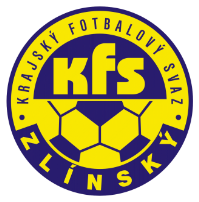 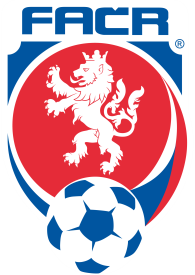 Hradská 854, 760 01 ZLÍN       Tel: 577 019 393Email: lukas@kfszlin.cz  
__________________________________________________________________________Rozhodnutí DK Zlínského KFS ze dne 4. dubna 2018Bachůrek Leo – 00110494 - TJ Sokol Újezdec – ZČN na 1 SU od 31.3.2018, poplatek 100,- Kč§46/1 DŘ vyloučen po 2. ŽKKubiš Filip – 00021119 – TJ Šumice – ZČN na 4 SU od 31.3.2018, poplatek 100,- Kč§ 45/1, DŘ ­ urážka rozhodčího po skončení utkáníPleva Michal – 00120678 – SK Spartak  Hulín – ZČN na 1 SU od 1.4.2018, poplatek 100,- Kč§43/1 DŘ zmaření zjevné brankové příležitosti podraženímBrim Ondřej – 88120783 – FOTBAL Kunovice – ZČN na 1 SU od 1.4.2018, poplatek 200,- Kč§46/1 DŘ vyloučen po 2. ŽKMarek Tomáš – 85082189 – SK Moravan Kostelec u Hol. – ZČN na 1 SU od 1.4.2018, poplatek 200,- Kč§46/1 DŘ vyloučen po 2. ŽKDostál Michal – 90110103 – SK Březnice – ZČN na 4 SU od 31.3.2018, poplatek 200,- Kč§ 45/1, DŘ ­ hrubá urážka rozhodčího v přerušené hřeSpáčil Josef - 78040058	 - TJ Sokol Lípa – ZČN na 3 SU od 1.4.2018, poplatek 200,- Kč§ 42/2, DŘ ­ surová hra, podražení soupeře v souboji o míčMičola Tomáš – 90080114 – FK Lužkovice – ZČN na 3 SU od 1.4.2018, poplatek 200,- Kč§ 48/3, DŘ ­ HNCH prudké udeření soupeře v přerušené hřeBartoš Adam – 96081384 – FC TVD Slavičín – ZČN na 3 SU od 1.4.2018, poplatek 200,- Kč§ 48/3, DŘ ­ HNCH ­ kopnutí soupeře v přerušené hřeBližňák Zdeněk	 - 84051819 - TJ SOKOL Ratiboř – ZČN na 3 SU od 1.4.2018, poplatek 200,- Kč§ 48/3, DŘ ­ HNCH prudké udeření soupeře v přerušené hřeSláčik Ondřej - 	91041246 – TJ Partyzán Prlov – ZČN na 1 SU od 1.4.2018, poplatek 200,- Kč§46/1 DŘ vyloučen po 2. ŽKDrga Marcel – 83020950 – TJ FS Napajedla – ZČN na 1 SU od 31.3.2018, poplatek 200,- Kč§43/1 DŘ zmaření zjevné brankové příležitosti podraženímHolba Petr – 94061161 – TJ Nedašov – ZČN na 1 SU od 1.4.2018§46/1 DŘ vyloučen po 2. ŽKSedlačík Jakub - 96081454 – FC Val. Příkazy – ZČN na 1 SU od 31.3.2018, poplatek 200,- Kč§46/1 DŘ vyloučen po 2. ŽKFlek Daniel – 96071725 – FOTBAL Kunovice – poplatek 200,- Kč§ 39/1, DŘ ­ žádosti se nevyhovuje